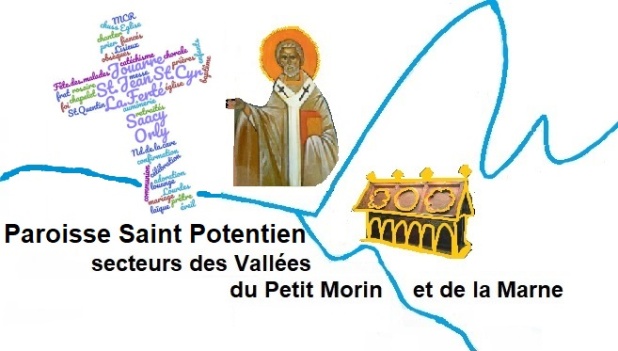 AUMONERIE DES JEUNESChristiane WONGERMEZ15 avenue des Vignes77260 La Ferté-sous-Jouarre0160226602 – 0623859230Facebook : aumonerie.lafertesousjouarreInstagram : aumonerie.laferteaumonerie.lizylaferte@gmail.comchristiane.wongermez@gmail.comQu'est-ce que l'aumônerie 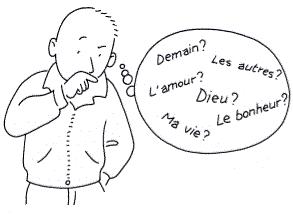 C’est l’Eglise en mission auprès des Jeunes. Avec un prêtre accompagnateur, des animateurs, des parents qui sont là pour entourer les jeunes et qui les aident à découvrir le Christ. C’est avant tout un espace de paroles et d'écoute. L’aumônerie propose une expérience de VIE en groupe, en Eglise, où partage, échange, découverte, ouverture d'esprit et acceptation de la différence, respect de l’autre sont les maîtres mots. On y vient pour écouter la Parole de Dieu et mieux comprendre ce que Jésus nous invite à vivre. On y vient pour parler de sa vie au quotidien, de ses attentes, de ses expériences, de ses questions, de ses doutes au cours des échanges et pour découvrir que la vie est une vocation à l’amour. On y vient pour aller plus loin et mettre en pratique cette Parole dans la vie de tous les jours et dans toutes les dimensions de la personne (Intelligence, cœur, corps) On y vient pour apprendre à « savoir-être », à vivre ensemble, comme des frères. On y vient pour partager un temps de prière et grandir dans une relation personnelle avec le Christ. En bref, on y vient pour faire grandir sa Foi et construire l'adulte qu'on est appelé à devenir ! Un Projet Pastoral !Voir en toutes choses l’œuvre de Dieu Accueillir au Nom de Jésus Prendre le temps de la rencontre Ecouter les questions et les réflexions Accompagner les jeunes sur leur chemin Valoriser leur présence Leur permettre de réagir et d’agir Solliciter, valoriser et développer les talents de chacun Manifester la sollicitude du Christ pour chacun d’eux Les aider à mieux se connaître pour mieux se laisser aimer par le Christ Susciter la débrouillardise et le dépassement de soi Vivre dans la joie et la bonne humeur Apprendre à vivre en frères Acquérir des mœurs chrétiennes Apprentissage du service Témoigner de ses valeurs Formation Rejoindre les questions des jeunes Initier à la parole de Dieu et se familiariser avec elle Transmettre la Foi Favoriser le développement de toute la personne Développer la présence de l’Eglise dans les lieux qui forment l’horizon des jeunes Jeux Lieux de rencontreREGLEMENT INTERIEUR DE L’AUMONERIEContexte général : L’aumônerie est une communauté de jeunes et d’adultes rassemblés autour d’un projet dont les orientations générales sont données par l’Evêque du diocèse de Meaux qui a nommé à sa tête un responsable par lettre de Mission. Sur la base de ces « Orientations diocésaines » et des « Points de repère et de discernement pour la mission des Aumôneries de l’Enseignement Public ou paroissiales », l’aumônerie est appelée à contribuer à l’éducation de chaque jeune en lui permettant de découvrir la personne de Jésus-Christ, de grandir avec d’autres dans la confiance en Lui, et de trouver sa place d’homme ou de femme dans l’Église et dans la Société. L’Église catholique a pour principe que dans tous les domaines de l’éducation, les parents sont les premiers appelés à transmettre et à témoigner de ce qui constitue à leurs yeux les fondements de la vie personnelle et sociale. C’est ainsi que l’aumônerie et ses différents intervenants (prêtres, responsables et animateurs) seront appelés à travailler à l’accompagnement des jeunes qui leur sont confiés en complémentarité de l’éducation parentale.Activités ordinaires : L’accompagnement des jeunes se construit sur la base de rencontres régulières entre un groupe de jeunes et 1 ou 2 animateurs reconnu(s) et missionné(s) par le/la responsable de l’aumônerie. Le/la responsable d’aumônerie assure l’information et la coordination des activités de l’aumônerie, et en vérifie la mise en œuvre. La fréquence des rencontres, les horaires de chaque groupe, le ou les animateurs (trices) de référence, le lieu de rencontre et le programme vous seront communiqués en début d’année. Durant les activités régulières de l’aumônerie, les jeunes pourront être invités à participer à un temps spécifique dans un espace mieux adapté.Informations et accueil des parents : Une rencontre est organisée de façon annuelle entre les parents et l’équipe d’animation de l’aumônerie pour présenter les activités constitutives du projet d’année et échanger sur le rôle complémentaire de la famille et de l’équipe.Principes d’accueil et de suivi des participants : Pour les activités ordinaires comme pour les activités exceptionnelles : - Les jeunes sont invités à être ponctuels à leur rencontre d’aumônerie. Les parents sont tenus de signaler toute absence prévisible. - L’aumônerie signalera toute absence de jeunes selon les moyens mis à disposition par la famille dans la fiche d’inscription. - A l’issue de l’activité, les jeunes n’étant pas autorisés à rentrer seuls chez eux ne seront remis qu’aux personnes identifiées sur la fiche d’inscription. A défaut de présentation d’un référent dûment reconnu, la procédure réglementaire sera mise en œuvre.Signatures des parents et du jeuneDOSSIER INSCRIPTION AUMONERIEANNEE 2022-2023RENSEIGNEMENTS SUR LE JEUNENom du jeune : ............................... Prénom : ..............................Date de naissance : ……/……/……..Souhaite participer à l’aumônerie dans un groupe de (*)	 6e	 5e	 4e/3e	 2nd cycle(*) On ne redouble pas l’aumônerie ; les jeunes peuvent rester avec leur groupe d’âge quelle que soit leur situation scolaireSouhaite se préparer aux sacrements :Baptême :  déjà reçu  en préparation  souhaite préparer  pas cette année Première Communion :  déjà reçue  en préparation  souhaite préparer  pas cette année Confirmation (préparation à partir du lycée) :  déjà reçue  en préparation  souhaite préparer  pas cette annéeCoordonnées du jeuneAdresse : ………………………………………………………………………………………………………………….. .......................................................................................................................................Tel Domicile (fixe): ............................................📱 Portable du jeune : ........................................... WhatsApp du jeune : …………………………………………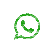 💻 E mail du jeune : ................................................................Paroisse fréquentée : .......................................................................Etablissement scolaire 2022-2023 : ..................................................Classe (6e, 5e…) : ..........................Coordonnées des parentsPère : .................................................		 Mère :  ...................................................Portable :...........................................................  	 Portable :…………………………………………..Mail : .................................................................        Mail ::..................................................En 2 lignes, pour quelles raisons t’inscris-tu à l’Aumônerie ? Qu’en attends-tu ?…………………………………………………………………………………………………………………………………………. ……………………………………………………………………………………………………………………………………………………..………………………………………………………………………………………………………………………………………………..………………………………………………………………………………………………………………………………………………..………………………………………………………………………………………………………………………………………………..INSCRIPTION 2022-2023AUTORISATIONS LEGALESCette section doit impérativement être complétée et signée par les DEUX parents *Nous soussignés(1).............................................................. et(1) ..................................................Père – mère – tuteurs légaux(2) de (3): .......................................................................................Indiquer le nom des deux parents ou tuteurs légaux. (2) Rayer les mentions inutiles. (3) Indiquer le nom et prénom du jeune.DROIT A L’IMAGEAcceptons    oui    non qu’il/elle puisse être photographié ou filmé lors d’une activité d’aumônerie en 2022-2023Autorisons le pôle Lizy/La Ferté à diffuser, publier, reproduire les photographies où mon enfant est identifiable. Cette autorisation vaut pour le(s) projet(s) suivant(s) :Exemples de projets :photomontage de l’activité diffusée en fin d’annéeillustration d’un article sur l’aumônerie diffusé sur le site internet/la revue de […]illustration de la page Facebook de l’aumônerieillustration d’un prospectus pour l’aumônerieautres projetsAcceptons  oui  non que son image puisse être conservée et utilisée pendant une durée illimitée par le service jeunes du diocèseCes images pourront être exploitées pour des plaquettes ou affiches de présentation, sites internet d’aumôneries locales et/ou diocésaine. Conformément à la loi, le libre accès aux données qui vous concernent est garanti. Vous pouvez à tout moment vérifier l’usage qui en est fait et disposer du droit de retrait de ces données si vous le jugez utile. Les photographies ne seront ni communiquées à d’autres personnes, ni vendues, ni utilisées à d’autres fins.TRANSPORT ET SOINS MEDICAUX Autorisons notre enfant à participer aux activités de l'aumônerieAutorisons A rentrer à la maison seul(e) (*), en bus(*), en vélo(*), avec un autre parent ou animateur (*) suite aux activités de l’aumônerie.Rappel : le transport en voiture par un jeune conducteur (moins de 2 ans de permis) n’est pas autorisé conformément au règlement interne à l’Aumônerie du secteur établi en accord avec la législation Jeunesse et Sports.Les animateurs sont responsables de votre enfant uniquement pendant les temps d’aumônerie prévus. L’absence de votre enfant aux activités ne pourra pas vous être automatiquement signalée, il vous appartient de vérifier son assiduité. Nous vous demandons de nous signaler par mail, ou si c’est le jour même, par sms, l’absence à la rencontre de votre enfant. Il en va de notre responsabilité mutuelle. MERCI Si votre enfant doit partir avant la fin d’une rencontre d’aumônerie, nous vous demanderons de signer une décharge Autorisons le responsable de l’aumônerie et les animateurs à faire pratiquer tout acte médical ou chirurgical que son état pourrait nécessiter en cas d’urgenceNotre enfant est couvert par une assurance responsabilité civile (société : .................. n°)INFORMATIONS MEDICALES (merci de préciser tous les éléments médicaux nécessaires)Allergies : Asthme   oui  non Médicamenteuse   oui  non Alimentaire  oui  non Causes d’allergie et conduite à tenir (préciser si automédication) :  .........................................................................................................................................................................................................................................Maladies ou traitements chroniques …………………………………………………………………………………………………………………Fait à................................................................ le ...............................................* Signatures des deux parents ou responsables légaux (précédées de la mention « Lu et approuvé ») :* Si l’un des parents ne pensent pas pouvoir signer cet engagement, il signe l’affirmation suivante :« J’accepte l’inscription de mon enfant………………………………………………….. à l’aumônerie, ne l’empêcherai pas de participer aux rencontres prévues et respecterai ce qu’il/elle en retiendra. »Signature du Père							Signature de la mère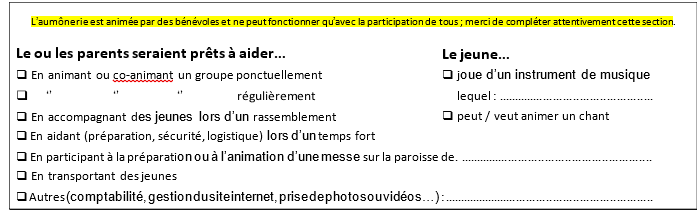 COTISATIONS 2022/2023L'inscription à l'aumônerie implique une cotisation annuelleCette somme couvre les frais de chauffage et d'entretien des salles, l'assurance, les photocopies...Les animateurs sont tous bénévoles30 € pour 1 enfant                                 45 € pour 2 enfants et plusLa participation financière ne doit pas être un frein à votre démarche, n’hésitez pas à prendre contact avec ChristianeResponsable légal Nom : ………………………………… Prénom : ………………………………..Nombre d’enfants inscrits en aumônerie 	Nom (si différent responsable légal)			Prénom1…………………………………………………………………………………………………………………………2…………………………………………………………………………………………………………………………3…………………………………………………………………………………………………………………………4…………………………………………………………………………………………………………………………Règlement de la cotisation : cochez la formule qui convient. Merci d’établir le nombre de chèques correspondant à l’ordre de ADM – PAROISSE DE LA FERTE - AUMONERIE. Ils seront encaissés selon l’échéancier suivant :Soutenir la mission de l’Eglise Catholique en Seine et Marne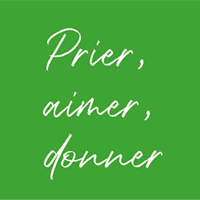 L’Église ne reçoit aucune subvention, ni de l’état ni du Vatican.
Ses cinq grandes ressources ont une seule source : VOTRE GÉNÉROSITÉ.Denier de l’Eglise (participation aux frais du Diocèse) chèque de 15€ (à l’ordre de Denier Eglise )Conformément à la loi « informatique et libertés » et au RGPD , vous pouvez exercer votre droit d'accès aux données vous concernant et les faire rectifier en contactant l’aumônerieVos données personnelles recueillies légitimement font l’objet d’un traitement informatique uniquement par nos services dans le cadre de votre demande faite auprès de votre paroisse ou du diocèse de Meaux.
Conformément au Règlement Général pour la Protection des Données du 18 mai 2018, vous bénéficiez d’un droit de consultation, modification et suppression sur vos informations personnelles. Il peut s’exercer, en vous adressant à l’Évêché : rgpd@catho77.fr.Vous pouvez également, pour des motifs légitimes, vous opposer au traitement des données personnelles. Cette décision peut cependant compromettre la prise en compte par la paroisse ou le diocèse de votre demande.
Le diocèse de Meaux ne procède à aucun échange et aucune revente de données à d’autres organismes.Je soussigné(e) , NOM prénom, adresse, courriel, Fait à :SignatureAutorise le diocèse de Meaux à utiliser mes coordonnées dans le cadre de correspondances liées aux activités et événements paroissiaux, aux informations générales sur le diocèse et aux invitations aux événements diocésains, au service du Denier de l’Église, à l’envoi des reçus fiscaux. Ces données seront exclusivement exploitées par le diocèse de Meaux dans le cadre de ses activités. Aucune information ne sera transmise à un tiers.1 VERSEMENTEspèces Chèque2 VERSEMENTS(Chèques uniquement)2 VERSEMENTS(Chèques uniquement)3 VERSEMENTS(Chèques uniquement)3 VERSEMENTS(Chèques uniquement)3 VERSEMENTS(Chèques uniquement)InscriptionInscription15 octInscription15 oct15 nov1 enfant30 €15 €15 €10€10€10€2 enfants et +45 €23 €22 €20€15 €10€